ST. JOSEPH’S UNIVERSITY, BENGALURU -27M. Sc., (ZOOLOGY) – I SEMESTERSEMESTER EXAMINATION - OCTOBER 2023(Examination conducted in November /December 2023)ZO 7522 – ANIMAL BEHAVIOURTime: 2 Hours								         Max Marks: 50This paper contains TWO printed pages and FOUR partsAnswers in point form are acceptable.PART-AAnswer ALL of the following:						                     5 x 1 = 5Sticklebacks suddenly digging in the vertical position during a boundary clash is an example for ………………a) Negative photo taxis 					b) Positive photo taxis c) Displacement activity 				d) None of the above………… trophallaxis is related to the exchange of food among the members through mouth to mouth. a) Stomodeal trophallaxis					 b) Proctodeal trophallaxis	 c) Both of the above 						d) None of the aboveCooperation among animals usually involves some form of Altruism. (True/False)In group foraging, what does ‘Many eyes hypothesis’ refer to?Ivan Pavlov: Dog:  B. F. Skinner: ……….PART BAnswer any FIVE of the following					   	                  5 x 2 = 10Enlist the types of migration in birds.Comment on LeksLabel the diagram and comment on their role in controlling the behaviour.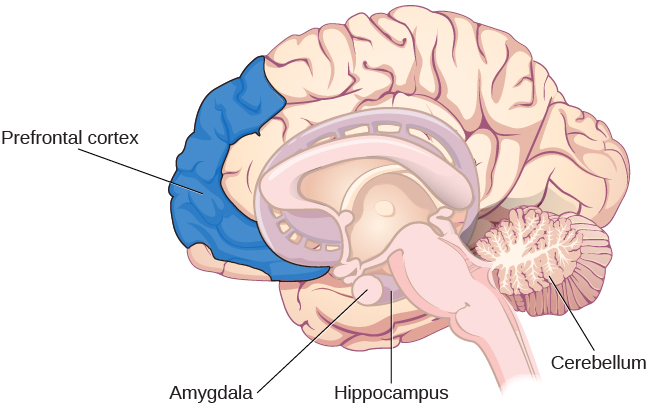 Identify the kind of behaviour the image represents and comment on it.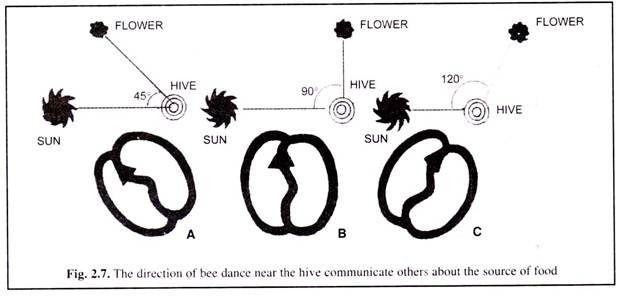 Distinguish between hibernation and aestivation PART CAnswer any THREE of the following					                   3 x 5 = 15Briefly discuss the significance of animal behaviour.Write notes on circadian and circannual rhythms with examples.Discuss the types of primate societies Comment upon the type of navigation associated with the image given below (with example).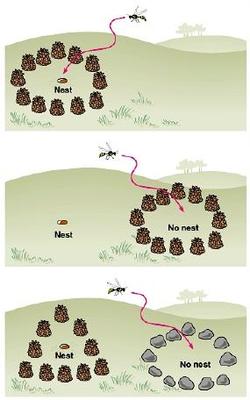  How do animals communicate using visual signals? Discuss their advantages and disadvantages.PART DAnswer any TWO of the following					                             2 x 10 = 20Explain the contribution of Karl Von Frisch in animal communication.Elaborate on eusociality in honey bees and add a note on Hamilton’s rule. Discuss the how, when and where in relation to migration in Fishes.